Заведующему МДОБУ 
детский сад № 105Л.А. Сахарчукот____________________________________________________________(Ф.И.О. законного представителя ребёнка)ЗаявлениеПрошу	сохранить    место   в    детском   саду    за    моим   ребенком_________________________________________________«___»_______20___года рождения в связи с (указать причину) ________________________________________на период с «___»______________201_года  по «___»______________201_ года.«___»_________201__г.	Подпись _____________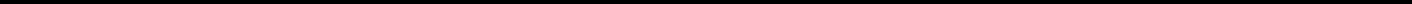 Заведующему МДОБУ
 детский сад № 105Л.А. Сахарчукот____________________________________________________________(Ф.И.О. законного представителя ребёнка)ЗаявлениеПрошу	сохранить    место   в    детском   саду   за    моим   ребенком_________________________________________«___»_______20___года  рождения,в связи с (указать причину)  __________________________________________________на период с «___»______________201_года  по «___»______________201_ года.«___»_________201__г.	Подпись _____________